Al Dirigente ScolasticoDell’IC Selvazzano 2Email: pdic89800q@istruzione.itIl/la sottoscritto/a  _________________________________nato/a a ___________________________________ il__________________ e residente in ___________________________via______________________________ CF ___________________________________________Documento di identità__________________________data di scadenza ______________________telefono/cellulare________________________________________in qualità di □ relatore e/o esperto esterno progetto (con intervento della durata non superiore a due giorni) __________________________________________________________________________________________________________________________________________________________________________________□ genitore coinvolto volontariamente nel progetto________________________________________________________________________________________________________________________________________________□ Studente Tirocinante __________________________________________________________________□ mediatore   linguistico -culturale______________________________________________________□ altro _________________________________________________________________________________CHIEDEl’autorizzazione per l’ingresso a scuola in data ___________ dalle ore_____ alle ore_____ per i seguenti motivi_________________________________________________________________________________________Il/la sottoscritto/a DICHIARAdi aver preso visione dei Piani di Evacuazione (esposti nella bacheca SICUREZZA) presenti nell’edificio e di essere a conoscenza delle norme di comportamento in caso di allarme.Ai sensi degli articoli, 46 e 47 del DPR 28/12/2000 n. 445, integrato dall’art. 15 Legge 16.01.2003 n. 3, consapevole delle conseguenze giuridiche a seguito di rilascio di dichiarazioni mendaci di non avere a proprio carico condanna per taluno dei reati di cui agli articoli 600-bis, 600-ter, 600-quater, 600- quinquies e 609-undecies del codice penale, ovvero di non essere stato destinatario di sanzioni interdittive all’esercizio di attività che comportino contatti diretti e regolari con minori.Data, _____________________                                                                                         Firma                                                                                                                        _____________________________						            		**************************************************************************************************************************************Il Dirigente Scolastico, VISTA la richiesta: □ Autorizza □ Non autorizza                                                                                                                                                                                                       IL DIRIGENTE SCOLASTICO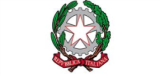 ISTITUTO COMPRENSIVOSELVAZZANO 2AUTORIZZAZIONE ENTRATA PERSONE ESTRANEEDOCENTIFAMIGLIEATA     Avv. Giuseppe Sozzo    